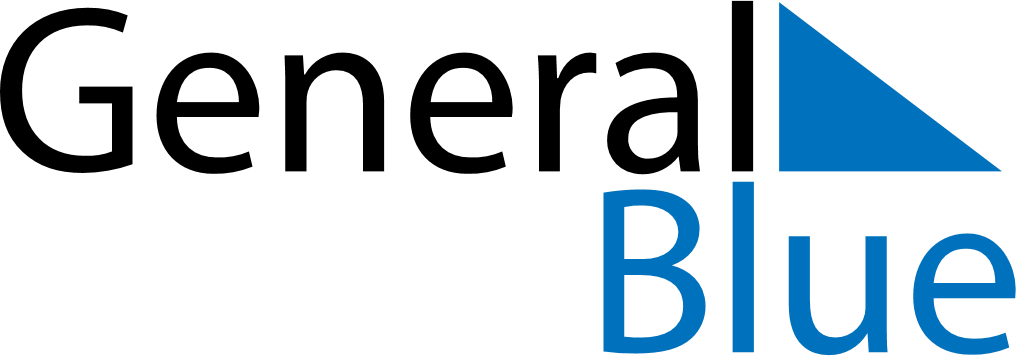 January 2024January 2024January 2024January 2024January 2024January 2024Kiiminki, North Ostrobothnia, FinlandKiiminki, North Ostrobothnia, FinlandKiiminki, North Ostrobothnia, FinlandKiiminki, North Ostrobothnia, FinlandKiiminki, North Ostrobothnia, FinlandKiiminki, North Ostrobothnia, FinlandSunday Monday Tuesday Wednesday Thursday Friday Saturday 1 2 3 4 5 6 Sunrise: 10:26 AM Sunset: 2:12 PM Daylight: 3 hours and 46 minutes. Sunrise: 10:25 AM Sunset: 2:15 PM Daylight: 3 hours and 49 minutes. Sunrise: 10:24 AM Sunset: 2:17 PM Daylight: 3 hours and 53 minutes. Sunrise: 10:22 AM Sunset: 2:19 PM Daylight: 3 hours and 57 minutes. Sunrise: 10:21 AM Sunset: 2:22 PM Daylight: 4 hours and 1 minute. Sunrise: 10:19 AM Sunset: 2:25 PM Daylight: 4 hours and 5 minutes. 7 8 9 10 11 12 13 Sunrise: 10:17 AM Sunset: 2:27 PM Daylight: 4 hours and 10 minutes. Sunrise: 10:15 AM Sunset: 2:30 PM Daylight: 4 hours and 15 minutes. Sunrise: 10:13 AM Sunset: 2:33 PM Daylight: 4 hours and 20 minutes. Sunrise: 10:11 AM Sunset: 2:36 PM Daylight: 4 hours and 25 minutes. Sunrise: 10:08 AM Sunset: 2:39 PM Daylight: 4 hours and 30 minutes. Sunrise: 10:06 AM Sunset: 2:42 PM Daylight: 4 hours and 36 minutes. Sunrise: 10:04 AM Sunset: 2:46 PM Daylight: 4 hours and 41 minutes. 14 15 16 17 18 19 20 Sunrise: 10:01 AM Sunset: 2:49 PM Daylight: 4 hours and 47 minutes. Sunrise: 9:59 AM Sunset: 2:52 PM Daylight: 4 hours and 53 minutes. Sunrise: 9:56 AM Sunset: 2:55 PM Daylight: 4 hours and 59 minutes. Sunrise: 9:53 AM Sunset: 2:59 PM Daylight: 5 hours and 5 minutes. Sunrise: 9:51 AM Sunset: 3:02 PM Daylight: 5 hours and 11 minutes. Sunrise: 9:48 AM Sunset: 3:06 PM Daylight: 5 hours and 17 minutes. Sunrise: 9:45 AM Sunset: 3:09 PM Daylight: 5 hours and 24 minutes. 21 22 23 24 25 26 27 Sunrise: 9:42 AM Sunset: 3:13 PM Daylight: 5 hours and 30 minutes. Sunrise: 9:39 AM Sunset: 3:16 PM Daylight: 5 hours and 37 minutes. Sunrise: 9:36 AM Sunset: 3:20 PM Daylight: 5 hours and 43 minutes. Sunrise: 9:33 AM Sunset: 3:23 PM Daylight: 5 hours and 50 minutes. Sunrise: 9:30 AM Sunset: 3:27 PM Daylight: 5 hours and 56 minutes. Sunrise: 9:27 AM Sunset: 3:30 PM Daylight: 6 hours and 3 minutes. Sunrise: 9:24 AM Sunset: 3:34 PM Daylight: 6 hours and 10 minutes. 28 29 30 31 Sunrise: 9:21 AM Sunset: 3:37 PM Daylight: 6 hours and 16 minutes. Sunrise: 9:17 AM Sunset: 3:41 PM Daylight: 6 hours and 23 minutes. Sunrise: 9:14 AM Sunset: 3:45 PM Daylight: 6 hours and 30 minutes. Sunrise: 9:11 AM Sunset: 3:48 PM Daylight: 6 hours and 37 minutes. 